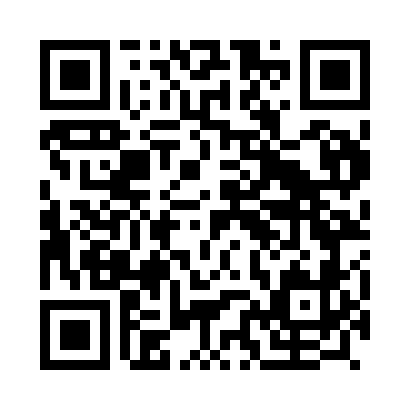 Prayer times for Aguiar, PortugalWed 1 May 2024 - Fri 31 May 2024High Latitude Method: Angle Based RulePrayer Calculation Method: Muslim World LeagueAsar Calculation Method: HanafiPrayer times provided by https://www.salahtimes.comDateDayFajrSunriseDhuhrAsrMaghribIsha1Wed4:546:351:296:228:249:582Thu4:536:331:296:238:259:593Fri4:516:321:296:238:2610:004Sat4:506:311:296:248:2710:025Sun4:486:301:296:248:2810:036Mon4:476:291:286:258:2910:047Tue4:456:281:286:258:2910:068Wed4:446:271:286:268:3010:079Thu4:426:261:286:268:3110:0810Fri4:416:251:286:278:3210:1011Sat4:396:241:286:278:3310:1112Sun4:386:231:286:288:3410:1213Mon4:376:221:286:288:3510:1414Tue4:356:211:286:298:3610:1515Wed4:346:201:286:298:3710:1616Thu4:336:191:286:308:3810:1817Fri4:316:191:286:308:3810:1918Sat4:306:181:286:318:3910:2019Sun4:296:171:286:318:4010:2120Mon4:286:161:286:328:4110:2321Tue4:266:161:296:328:4210:2422Wed4:256:151:296:338:4310:2523Thu4:246:141:296:338:4310:2624Fri4:236:141:296:348:4410:2725Sat4:226:131:296:348:4510:2926Sun4:216:121:296:348:4610:3027Mon4:206:121:296:358:4710:3128Tue4:196:111:296:358:4710:3229Wed4:196:111:296:368:4810:3330Thu4:186:111:306:368:4910:3431Fri4:176:101:306:378:4910:35